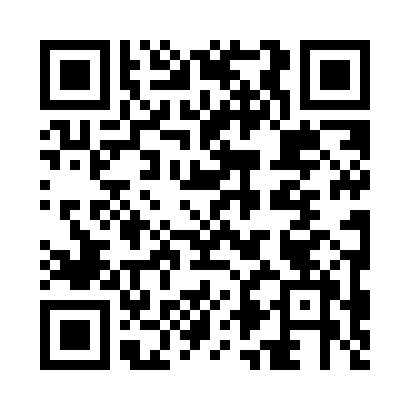 Prayer times for Almogade, PortugalWed 1 May 2024 - Fri 31 May 2024High Latitude Method: Angle Based RulePrayer Calculation Method: Muslim World LeagueAsar Calculation Method: HanafiPrayer times provided by https://www.salahtimes.comDateDayFajrSunriseDhuhrAsrMaghribIsha1Wed4:516:341:316:258:2810:052Thu4:496:331:316:268:2910:063Fri4:476:311:306:268:3010:084Sat4:466:301:306:278:3110:095Sun4:446:291:306:288:3210:106Mon4:426:281:306:288:3310:127Tue4:416:271:306:298:3410:138Wed4:396:261:306:298:3510:159Thu4:386:251:306:308:3610:1610Fri4:366:241:306:308:3710:1811Sat4:356:231:306:318:3810:1912Sun4:336:221:306:318:3910:2013Mon4:326:211:306:328:4010:2214Tue4:306:201:306:328:4110:2315Wed4:296:191:306:338:4210:2516Thu4:276:181:306:338:4310:2617Fri4:266:171:306:348:4410:2718Sat4:256:161:306:358:4410:2919Sun4:236:151:306:358:4510:3020Mon4:226:151:306:368:4610:3121Tue4:216:141:306:368:4710:3322Wed4:206:131:306:378:4810:3423Thu4:186:121:306:378:4910:3524Fri4:176:121:316:388:5010:3725Sat4:166:111:316:388:5110:3826Sun4:156:111:316:388:5110:3927Mon4:146:101:316:398:5210:4028Tue4:136:091:316:398:5310:4129Wed4:126:091:316:408:5410:4330Thu4:116:081:316:408:5410:4431Fri4:106:081:316:418:5510:45